МИНИСТЕРСТВО ПРОСВЕЩЕНИЯ РОССИЙСКОЙ ФЕДЕРАЦИИ‌
 Министерство образования и науки Хабаровского края‌‌ ‌
 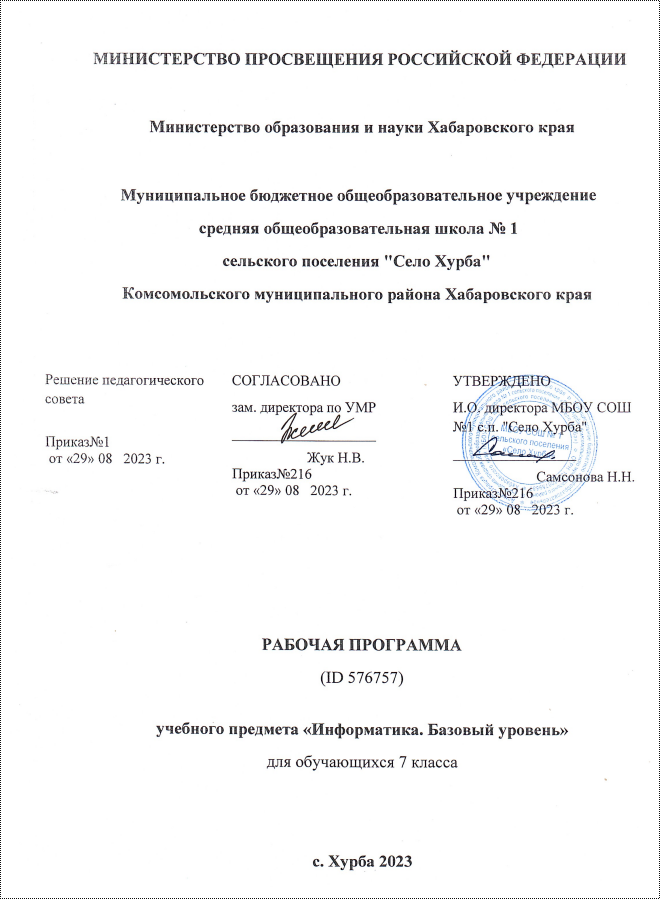 ПОЯСНИТЕЛЬНАЯ ЗАПИСКАПрограмма по информатике на уровне основного общего образования составлена на основе требований к результатам освоения основной образовательной программы основного общего образования, представленных в ФГОС ООО, а также федеральной рабочей программы воспитания.Программа по информатике даёт представление о целях, общей стратегии обучения, воспитания и развития обучающихся средствами информатики на базовом уровне, устанавливает обязательное предметное содержание, предусматривает его структурирование по разделам и темам.Программа по информатике определяет количественные и качественные характеристики учебного материала для каждого года изучения, в том числе для содержательного наполнения разного вида контроля (промежуточной аттестации обучающихся, всероссийских проверочных работ, государственной итоговой аттестации).Программа по информатике является основой для составления авторских учебных программ, тематического планирования курса учителем.Целями изучения информатики на уровне основного общего образования являются: формирование основ мировоззрения, соответствующего современному уровню развития науки информатики, достижениям научно-технического прогресса и общественной практики, за счёт развития представлений об информации как о важнейшем стратегическом ресурсе развития личности, государства, общества, понимания роли информационных процессов, информационных ресурсов и информационных технологий в условиях цифровой трансформации многих сфер жизни современного общества;обеспечение условий, способствующих развитию алгоритмического мышления как необходимого условия профессиональной деятельности в современном информационном обществе, предполагающего способность обучающегося разбивать сложные задачи на более простые подзадачи, сравнивать новые задачи с задачами, решёнными ранее, определять шаги для достижения результата и так далее;формирование и развитие компетенций обучающихся в области использования информационно-коммуникационных технологий, в том числе знаний, умений и навыков работы с информацией, программирования, коммуникации в современных цифровых средах в условиях обеспечения информационной безопасности личности обучающегося;воспитание ответственного и избирательного отношения к информации с учётом правовых и этических аспектов её распространения, стремления к продолжению образования в области информационных технологий и созидательной деятельности с применением средств информационных технологий.Информатика в основном общем образовании отражает:сущность информатики как научной дисциплины, изучающей закономерности протекания и возможности автоматизации информационных процессов в различных системах;основные области применения информатики, прежде всего информационные технологии, управление и социальную сферу;междисциплинарный характер информатики и информационной деятельности.Изучение информатики оказывает существенное влияние на формирование мировоззрения обучающегося, его жизненную позицию, закладывает основы понимания принципов функционирования и использования информационных технологий как необходимого инструмента практически любой деятельности и одного из наиболее значимых технологических достижений современной цивилизации. Многие предметные знания и способы деятельности, освоенные обучающимися при изучении информатики, находят применение как в рамках образовательного процесса при изучении других предметных областей, так и в иных жизненных ситуациях, становятся значимыми для формирования качеств личности, то есть ориентированы на формирование метапредметных и личностных результатов обучения.Основные задачи учебного предмета «Информатика» – сформировать у обучающихся: понимание принципов устройства и функционирования объектов цифрового окружения, представления об истории и тенденциях развития информатики периода цифровой трансформации современного общества;знания, умения и навыки грамотной постановки задач, возникающих в практической деятельности, для их решения с помощью информационных технологий, умения и навыки формализованного описания поставленных задач;базовые знания об информационном моделировании, в том числе о математическом моделировании;знание основных алгоритмических структур и умение применять эти знания для построения алгоритмов решения задач по их математическим моделям;умения и навыки составления простых программ по построенному алгоритму на одном из языков программирования высокого уровня;умения и навыки эффективного использования основных типов прикладных программ (приложений) общего назначения и информационных систем для решения с их помощью практических задач, владение базовыми нормами информационной этики и права, основами информационной безопасности;умение грамотно интерпретировать результаты решения практических задач с помощью информационных технологий, применять полученные результаты в практической деятельности.Цели и задачи изучения информатики на уровне основного общего образования определяют структуру основного содержания учебного предмета в виде следующих четырёх тематических разделов:цифровая грамотность;теоретические основы информатики;алгоритмы и программирование;информационные технологии.‌На изучение информатики на базовом уровне отводится 102 часа: в 7 классе – 34 часа (1 час в неделю), в 8 классе – 34 часа (1 час в неделю), в 9 классе – 34 часа (1 час в неделю).‌‌​СОДЕРЖАНИЕ ОБУЧЕНИЯ7 КЛАССЦифровая грамотностьКомпьютер – универсальное устройство обработки данныхКомпьютер – универсальное вычислительное устройство, работающее по программе. Типы компьютеров: персональные компьютеры, встроенные компьютеры, суперкомпьютеры. Мобильные устройства.Основные компоненты компьютера и их назначение. Процессор. Оперативная и долговременная память. Устройства ввода и вывода. Сенсорный ввод, датчики мобильных устройств, средства биометрической аутентификации.История развития компьютеров и программного обеспечения. Поколения компьютеров. Современные тенденции развития компьютеров. Суперкомпьютеры.Параллельные вычисления.Персональный компьютер. Процессор и его характеристики (тактовая частота, разрядность). Оперативная память. Долговременная память. Устройства ввода и вывода. Объём хранимых данных (оперативная память компьютера, жёсткий и твердотельный диск, постоянная память смартфона) и скорость доступа для различных видов носителей.Техника безопасности и правила работы на компьютере.Программы и данныеПрограммное обеспечение компьютера. Прикладное программное обеспечение. Системное программное обеспечение. Системы программирования. Правовая охрана программ и данных. Бесплатные и условно-бесплатные программы. Свободное программное обеспечение.Файлы и папки (каталоги). Принципы построения файловых систем. Полное имя файла (папки). Путь к файлу (папке). Работа с файлами и каталогами средствами операционной системы: создание, копирование, перемещение, переименование и удаление файлов и папок (каталогов). Типы файлов. Свойства файлов. Характерные размеры файлов различных типов (страница текста, электронная книга, фотография, запись песни, видеоклип, полнометражный фильм). Архивация данных. Использование программ-архиваторов. Файловый менеджер. Поиск файлов средствами операционной системы.Компьютерные вирусы и другие вредоносные программы. Программы для защиты от вирусов.Компьютерные сетиОбъединение компьютеров в сеть. Сеть Интернет. Веб-страница, веб-сайт. Структура адресов веб-ресурсов. Браузер. Поисковые системы. Поиск информации по ключевым словам и по изображению. Достоверность информации, полученной из Интернета.Современные сервисы интернет-коммуникаций.Сетевой этикет, базовые нормы информационной этики и права при работе в Интернете. Стратегии безопасного поведения в Интернете.Теоретические основы информатикиИнформация и информационные процессыИнформация – одно из основных понятий современной науки.Информация как сведения, предназначенные для восприятия человеком, и информация как данные, которые могут быть обработаны автоматизированной системой.Дискретность данных. Возможность описания непрерывных объектов и процессов с помощью дискретных данных.Информационные процессы – процессы, связанные с хранением, преобразованием и передачей данных.Представление информацииСимвол. Алфавит. Мощность алфавита. Разнообразие языков и алфавитов. Естественные и формальные языки. Алфавит текстов на русском языке. Двоичный алфавит. Количество всевозможных слов (кодовых комбинаций) фиксированной длины в двоичном алфавите. Преобразование любого алфавита к двоичному. Количество различных слов фиксированной длины в алфавите определённой мощности.Кодирование символов одного алфавита с помощью кодовых слов в другом алфавите, кодовая таблица, декодирование.Двоичный код. Представление данных в компьютере как текстов в двоичном алфавите.Информационный объём данных. Бит – минимальная единица количества информации – двоичный разряд. Единицы измерения информационного объёма данных. Бит, байт, килобайт, мегабайт, гигабайт.Скорость передачи данных. Единицы скорости передачи данных.Кодирование текстов. Равномерный код. Неравномерный код. Кодировка ASCII. Восьмибитные кодировки. Понятие о кодировках UNICODE. Декодирование сообщений с использованием равномерного и неравномерного кода. Информационный объём текста.Искажение информации при передаче.Общее представление о цифровом представлении аудиовизуальных и других непрерывных данных.Кодирование цвета. Цветовые модели. Модель RGB. Глубина кодирования. Палитра.Растровое и векторное представление изображений. Пиксель. Оценка информационного объёма графических данных для растрового изображения.Кодирование звука. Разрядность и частота записи. Количество каналов записи.Оценка количественных параметров, связанных с представлением и хранением звуковых файлов.Информационные технологииТекстовые документыТекстовые документы и их структурные элементы (страница, абзац, строка, слово, символ).Текстовый процессор – инструмент создания, редактирования и форматирования текстов. Правила набора текста. Редактирование текста. Свойства символов. Шрифт. Типы шрифтов (рубленые, с засечками, моноширинные). Полужирное и курсивное начертание. Свойства абзацев: границы, абзацный отступ, интервал, выравнивание. Параметры страницы. Стилевое форматирование.Структурирование информации с помощью списков и таблиц. Многоуровневые списки. Добавление таблиц в текстовые документы.Вставка изображений в текстовые документы. Обтекание изображений текстом. Включение в текстовый документ диаграмм, формул, нумерации страниц, колонтитулов, ссылок и других элементов.Проверка правописания. Расстановка переносов. Голосовой ввод текста. Оптическое распознавание текста. Компьютерный перевод. Использование сервисов Интернета для обработки текста.Компьютерная графикаЗнакомство с графическими редакторами. Растровые рисунки. Использование графических примитивов.Операции редактирования графических объектов, в том числе цифровых фотографий: изменение размера, обрезка, поворот, отражение, работа с областями (выделение, копирование, заливка цветом), коррекция цвета, яркости и контрастности.Векторная графика. Создание векторных рисунков встроенными средствами текстового процессора или других программ (приложений). Добавление векторных рисунков в документы.Мультимедийные презентацииПодготовка мультимедийных презентаций. Слайд. Добавление на слайд текста и изображений. Работа с несколькими слайдами.Добавление на слайд аудиовизуальных данных. Анимация. Гиперссылки.8 КЛАССТеоретические основы информатикиСистемы счисленияНепозиционные и позиционные системы счисления. Алфавит. Основание. Развёрнутая форма записи числа. Перевод в десятичную систему чисел, записанных в других системах счисления.Римская система счисления.Двоичная система счисления. Перевод целых чисел в пределах от 0 до 1024 в двоичную систему счисления. Восьмеричная система счисления. Перевод чисел из восьмеричной системы в двоичную и десятичную системы и обратно. Шестнадцатеричная система счисления. Перевод чисел из шестнадцатеричной системы в двоичную, восьмеричную и десятичную системы и обратно.Арифметические операции в двоичной системе счисления.Элементы математической логикиЛогические высказывания. Логические значения высказываний. Элементарные и составные высказывания. Логические операции: «и» (конъюнкция, логическое умножение), «или» (дизъюнкция, логическое сложение), «не» (логическое отрицание). Приоритет логических операций. Определение истинности составного высказывания, если известны значения истинности входящих в него элементарных высказываний. Логические выражения. Правила записи логических выражений. Построение таблиц истинности логических выражений.Логические элементы. Знакомство с логическими основами компьютера.Алгоритмы и программированиеИсполнители и алгоритмы. Алгоритмические конструкцииПонятие алгоритма. Исполнители алгоритмов. Алгоритм как план управления исполнителем.Свойства алгоритма. Способы записи алгоритма (словесный, в виде блок-схемы, программа).Алгоритмические конструкции. Конструкция «следование». Линейный алгоритм. Ограниченность линейных алгоритмов: невозможность предусмотреть зависимость последовательности выполняемых действий от исходных данных.Конструкция «ветвление»: полная и неполная формы. Выполнение и невыполнение условия (истинность и ложность высказывания). Простые и составные условия.Конструкция «повторения»: циклы с заданным числом повторений, с условием выполнения, с переменной цикла.Разработка для формального исполнителя алгоритма, приводящего к требуемому результату при конкретных исходных данных. Разработка несложных алгоритмов с использованием циклов и ветвлений для управления формальными исполнителями, такими как Робот, Черепашка, Чертёжник. Выполнение алгоритмов вручную и на компьютере. Синтаксические и логические ошибки. Отказы.Язык программированияЯзык программирования (Python, C++, Паскаль, Java, C#, Школьный Алгоритмический Язык).Система программирования: редактор текста программ, транслятор, отладчик.Переменная: тип, имя, значение. Целые, вещественные и символьные переменные.Оператор присваивания. Арифметические выражения и порядок их вычисления. Операции с целыми числами: целочисленное деление, остаток от деления.Ветвления. Составные условия (запись логических выражений на изучаемом языке программирования). Нахождение минимума и максимума из двух, трёх и четырёх чисел. Решение квадратного уравнения, имеющего вещественные корни.Диалоговая отладка программ: пошаговое выполнение, просмотр значений величин, отладочный вывод, выбор точки останова.Цикл с условием. Алгоритм Евклида для нахождения наибольшего общего делителя двух натуральных чисел. Разбиение записи натурального числа в позиционной системе с основанием, меньшим или равным 10, на отдельные цифры. Цикл с переменной. Алгоритмы проверки делимости одного целого числа на другое, проверки натурального числа на простоту.Обработка символьных данных. Символьные (строковые) переменные. Посимвольная обработка строк. Подсчёт частоты появления символа в строке. Встроенные функции для обработки строк.Анализ алгоритмовОпределение возможных результатов работы алгоритма при данном множестве входных данных, определение возможных входных данных, приводящих к данному результату.9 КЛАССЦифровая грамотностьГлобальная сеть Интернет и стратегии безопасного поведения в нейГлобальная сеть Интернет. IP-адреса узлов. Сетевое хранение данных. Методы индивидуального и коллективного размещения новой информации в Интернете. Большие данные (интернет-данные, в частности данные социальных сетей).Понятие об информационной безопасности. Угрозы информационной безопасности при работе в глобальной сети и методы противодействия им. Правила безопасной аутентификации. Защита личной информации в Интернете. Безопасные стратегии поведения в Интернете. Предупреждение вовлечения в деструктивные и криминальные формы сетевой активности (кибербуллинг, фишинг и другие формы).Работа в информационном пространствеВиды деятельности в Интернете, интернет-сервисы: коммуникационные сервисы (почтовая служба, видео-конференц-связь и другие), справочные службы (карты, расписания и другие), поисковые службы, службы обновления программного обеспечения и другие службы. Сервисы государственных услуг. Облачные хранилища данных. Средства совместной разработки документов (онлайн-офисы). Программное обеспечение как веб-сервис: онлайновые текстовые и графические редакторы, среды разработки программ.Теоретические основы информатикиМоделирование как метод познанияМодель. Задачи, решаемые с помощью моделирования. Классификации моделей. Материальные (натурные) и информационные модели. Непрерывные и дискретные модели. Имитационные модели. Игровые модели. Оценка адекватности модели моделируемому объекту и целям моделирования. Табличные модели. Таблица как представление отношения.Базы данных. Отбор в таблице строк, удовлетворяющих заданному условию.Граф. Вершина, ребро, путь. Ориентированные и неориентированные графы. Длина (вес) ребра. Весовая матрица графа. Длина пути между вершинами графа. Поиск оптимального пути в графе. Начальная вершина (источник) и конечная вершина (сток) в ориентированном графе. Вычисление количества путей в направленном ациклическом графе.Дерево. Корень, вершина (узел), лист, ребро (дуга) дерева. Высота дерева. Поддерево. Примеры использования деревьев. Перебор вариантов с помощью дерева.Понятие математической модели. Задачи, решаемые с помощью математического (компьютерного) моделирования. Отличие математической модели от натурной модели и от словесного (литературного) описания объекта.Этапы компьютерного моделирования: постановка задачи, построение математической модели, программная реализация, тестирование, проведение компьютерного эксперимента, анализ его результатов, уточнение модели.Алгоритмы и программированиеРазработка алгоритмов и программРазбиение задачи на подзадачи. Составление алгоритмов и программ с использованием ветвлений, циклов и вспомогательных алгоритмов для управления исполнителем Робот или другими исполнителями, такими как Черепашка, Чертёжник и другими.Табличные величины (массивы). Одномерные массивы. Составление и отладка программ, реализующих типовые алгоритмы обработки одномерных числовых массивов, на одном из языков программирования (Python, C++, Паскаль, Java, C#, Школьный Алгоритмический Язык): заполнение числового массива случайными числами, в соответствии с формулой или путём ввода чисел, нахождение суммы элементов массива, линейный поиск заданного значения в массиве, подсчёт элементов массива, удовлетворяющих заданному условию, нахождение минимального (максимального) элемента массива. Сортировка массива.Обработка потока данных: вычисление количества, суммы, среднего арифметического, минимального и максимального значения элементов последовательности, удовлетворяющих заданному условию.УправлениеУправление. Сигнал. Обратная связь. Получение сигналов от цифровых датчиков (касания, расстояния, света, звука и другого). Примеры использования принципа обратной связи в системах управления техническими устройствами с помощью датчиков, в том числе в робототехнике.Примеры роботизированных систем (система управления движением в транспортной системе, сварочная линия автозавода, автоматизированное управление отоплением дома, автономная система управления транспортным средством и другие системы).Информационные технологииЭлектронные таблицыПонятие об электронных таблицах. Типы данных в ячейках электронной таблицы. Редактирование и форматирование таблиц. Встроенные функции для поиска максимума, минимума, суммы и среднего арифметического. Сортировка данных в выделенном диапазоне. Построение диаграмм (гистограмма, круговая диаграмма, точечная диаграмма). Выбор типа диаграммы.Преобразование формул при копировании. Относительная, абсолютная и смешанная адресация.Условные вычисления в электронных таблицах. Суммирование и подсчёт значений, отвечающих заданному условию. Обработка больших наборов данных. Численное моделирование в электронных таблицах.Информационные технологии в современном обществеРоль информационных технологий в развитии экономики мира, страны, региона. Открытые образовательные ресурсы.Профессии, связанные с информатикой и информационными технологиями: веб-дизайнер, программист, разработчик мобильных приложений, тестировщик, архитектор программного обеспечения, специалист по анализу данных, системный администратор.ПЛАНИРУЕМЫЕ РЕЗУЛЬТАТЫ ОСВОЕНИЯ ПРОГРАММЫ ПО ИНФОРМАТИКЕ НА УРОВНЕ ОСНОВНОГО ОБЩЕГО ОБРАЗОВАНИЯИзучение информатики на уровне основного общего образования направлено на достижение обучающимися личностных, метапредметных и предметных результатов освоения содержания учебного предмета.ЛИЧНОСТНЫЕ РЕЗУЛЬТАТЫЛичностные результаты имеют направленность на решение задач воспитания, развития и социализации обучающихся средствами учебного предмета.В результате изучения информатики на уровне основного общего образования у обучающегося будут сформированы следующие личностные результаты в части:1) патриотического воспитания:ценностное отношение к отечественному культурному, историческому и научному наследию, понимание значения информатики как науки в жизни современного общества, владение достоверной информацией о передовых мировых и отечественных достижениях в области информатики и информационных технологий, заинтересованность в научных знаниях о цифровой трансформации современного общества;2) духовно-нравственного воспитания:ориентация на моральные ценности и нормы в ситуациях нравственного выбора, готовность оценивать своё поведение и поступки, а также поведение и поступки других людей с позиции нравственных и правовых норм с учётом осознания последствий поступков, активное неприятие асоциальных поступков, в том числе в Интернете; 3) гражданского воспитания:представление о социальных нормах и правилах межличностных отношений в коллективе, в том числе в социальных сообществах, соблюдение правил безопасности, в том числе навыков безопасного поведения в интернет-среде, готовность к разнообразной совместной деятельности при выполнении учебных, познавательных задач, создании учебных проектов, стремление к взаимопониманию и взаимопомощи в процессе этой учебной деятельности, готовность оценивать своё поведение и поступки своих товарищей с позиции нравственных и правовых норм с учётом осознания последствий поступков;4) ценностей научного познания:сформированность мировоззренческих представлений об информации, информационных процессах и информационных технологиях, соответствующих современному уровню развития науки и общественной практики и составляющих базовую основу для понимания сущности научной картины мира;интерес к обучению и познанию, любознательность, готовность и способность к самообразованию, осознанному выбору направленности и уровня обучения в дальнейшем;овладение основными навыками исследовательской деятельности, установка на осмысление опыта, наблюдений, поступков и стремление совершенствовать пути достижения индивидуального и коллективного благополучия;сформированность информационной культуры, в том числе навыков самостоятельной работы с учебными текстами, справочной литературой, разнообразными средствами информационных технологий, а также умения самостоятельно определять цели своего обучения, ставить и формулировать для себя новые задачи в учёбе и познавательной деятельности, развивать мотивы и интересы своей познавательной деятельности;5) формирования культуры здоровья:осознание ценности жизни, ответственное отношение к своему здоровью, установка на здоровый образ жизни, в том числе и за счёт освоения и соблюдения требований безопасной эксплуатации средств информационных и коммуникационных технологий;6) трудового воспитания:интерес к практическому изучению профессий и труда в сферах профессиональной деятельности, связанных с информатикой, программированием и информационными технологиями, основанными на достижениях науки информатики и научно-технического прогресса;осознанный выбор и построение индивидуальной траектории образования и жизненных планов с учётом личных и общественных интересов и потребностей;7) экологического воспитания:осознание глобального характера экологических проблем и путей их решения, в том числе с учётом возможностей информационных и коммуникационных технологий;8) адаптации обучающегося к изменяющимся условиям социальной и природной среды:освоение обучающимися социального опыта, основных социальных ролей, соответствующих ведущей деятельности возраста, норм и правил общественного поведения, форм социальной жизни в группах и сообществах, в том числе существующих в виртуальном пространстве.МЕТАПРЕДМЕТНЫЕ РЕЗУЛЬТАТЫМетапредметные результаты освоения программы по информатике отражают овладение универсальными учебными действиями – познавательными, коммуникативными, регулятивными.Познавательные универсальные учебные действияБазовые логические действия:умение определять понятия, создавать обобщения, устанавливать аналогии, классифицировать, самостоятельно выбирать основания и критерии для классификации, устанавливать причинно-следственные связи, строить логические рассуждения, делать умозаключения (индуктивные, дедуктивные и по аналогии) и выводы;умение создавать, применять и преобразовывать знаки и символы, модели и схемы для решения учебных и познавательных задач;самостоятельно выбирать способ решения учебной задачи (сравнивать несколько вариантов решения, выбирать наиболее подходящий с учётом самостоятельно выделенных критериев).Базовые исследовательские действия:формулировать вопросы, фиксирующие разрыв между реальным и желательным состоянием ситуации, объекта, и самостоятельно устанавливать искомое и данное;оценивать на применимость и достоверность информацию, полученную в ходе исследования;прогнозировать возможное дальнейшее развитие процессов, событий и их последствия в аналогичных или сходных ситуациях, а также выдвигать предположения об их развитии в новых условиях и контекстах.Работа с информацией:выявлять дефицит информации, данных, необходимых для решения поставленной задачи;применять различные методы, инструменты и запросы при поиске и отборе информации или данных из источников с учётом предложенной учебной задачи и заданных критериев;выбирать, анализировать, систематизировать и интерпретировать информацию различных видов и форм представления;самостоятельно выбирать оптимальную форму представления информации и иллюстрировать решаемые задачи несложными схемами, диаграммами, иной графикой и их комбинациями;оценивать надёжность информации по критериям, предложенным учителем или сформулированным самостоятельно;эффективно запоминать и систематизировать информацию.Коммуникативные универсальные учебные действияОбщение:сопоставлять свои суждения с суждениями других участников диалога, обнаруживать различие и сходство позиций;публично представлять результаты выполненного опыта (эксперимента, исследования, проекта);самостоятельно выбирать формат выступления с учётом задач презентации и особенностей аудитории и в соответствии с ним составлять устные и письменные тексты с использованием иллюстративных материалов.Совместная деятельность (сотрудничество):понимать и использовать преимущества командной и индивидуальной работы при решении конкретной проблемы, в том числе при создании информационного продукта;принимать цель совместной информационной деятельности по сбору, обработке, передаче, формализации информации, коллективно строить действия по её достижению: распределять роли, договариваться, обсуждать процесс и результат совместной работы;выполнять свою часть работы с информацией или информационным продуктом, достигая качественного результата по своему направлению и координируя свои действия с другими членами команды;оценивать качество своего вклада в общий информационный продукт по критериям, самостоятельно сформулированным участниками взаимодействия;сравнивать результаты с исходной задачей и вклад каждого члена команды в достижение результатов, разделять сферу ответственности и проявлять готовность к предоставлению отчёта перед группой.Регулятивные универсальные учебные действияСамоорганизация:выявлять в жизненных и учебных ситуациях проблемы, требующие решения;ориентироваться в различных подходах к принятию решений (индивидуальное принятие решений, принятие решений в группе);самостоятельно составлять алгоритм решения задачи (или его часть), выбирать способ решения учебной задачи с учётом имеющихся ресурсов и собственных возможностей, аргументировать предлагаемые варианты решений;составлять план действий (план реализации намеченного алгоритма решения), корректировать предложенный алгоритм с учётом получения новых знаний об изучаемом объекте;делать выбор в условиях противоречивой информации и брать ответственность за решение.Самоконтроль (рефлексия):владеть способами самоконтроля, самомотивации и рефлексии;давать оценку ситуации и предлагать план её изменения;учитывать контекст и предвидеть трудности, которые могут возникнуть при решении учебной задачи, адаптировать решение к меняющимся обстоятельствам;объяснять причины достижения (недостижения) результатов информационной деятельности, давать оценку приобретённому опыту, уметь находить позитивное в произошедшей ситуации;вносить коррективы в деятельность на основе новых обстоятельств, изменившихся ситуаций, установленных ошибок, возникших трудностей;оценивать соответствие результата цели и условиям.Эмоциональный интеллект:ставить себя на место другого человека, понимать мотивы и намерения другого.Принятие себя и других:осознавать невозможность контролировать всё вокруг даже в условиях открытого доступа к любым объёмам информации.ПРЕДМЕТНЫЕ РЕЗУЛЬТАТЫК концу обучения в 7 классе у обучающегося будут сформированы следующие умения:пояснять на примерах смысл понятий «информация», «информационный процесс», «обработка информации», «хранение информации», «передача информации»;кодировать и декодировать сообщения по заданным правилам, демонстрировать понимание основных принципов кодирования информации различной природы (текстовой, графической, аудио);сравнивать длины сообщений, записанных в различных алфавитах, оперировать единицами измерения информационного объёма и скорости передачи данных;оценивать и сравнивать размеры текстовых, графических, звуковых файлов и видеофайлов;приводить примеры современных устройств хранения и передачи информации, сравнивать их количественные характеристики;выделять основные этапы в истории и понимать тенденции развития компьютеров и программного обеспечения;получать и использовать информацию о характеристиках персонального компьютера и его основных элементах (процессор, оперативная память, долговременная память, устройства ввода-вывода);соотносить характеристики компьютера с задачами, решаемыми с его помощью;ориентироваться в иерархической структуре файловой системы (записывать полное имя файла (каталога), путь к файлу (каталогу) по имеющемуся описанию файловой структуры некоторого информационного носителя);работать с файловой системой персонального компьютера с использованием графического интерфейса, а именно: создавать, копировать, перемещать, переименовывать, удалять и архивировать файлы и каталоги, использовать антивирусную программу;представлять результаты своей деятельности в виде структурированных иллюстрированных документов, мультимедийных презентаций;искать информацию в Интернете (в том числе, по ключевым словам, по изображению), критически относиться к найденной информации, осознавая опасность для личности и общества распространения вредоносной информации, в том числе экстремистского и террористического характера;понимать структуру адресов веб-ресурсов;использовать современные сервисы интернет-коммуникаций;соблюдать требования безопасной эксплуатации технических средств информационных и коммуникационных технологий, соблюдать сетевой этикет, базовые нормы информационной этики и права при работе с приложениями на любых устройствах и в Интернете, выбирать безопасные стратегии поведения в сети;применять методы профилактики негативного влияния средств информационных и коммуникационных технологий на здоровье пользователя.К концу обучения в 8 классе у обучающегося будут сформированы следующие умения:пояснять на примерах различия между позиционными и непозиционными системами счисления;записывать и сравнивать целые числа от 0 до 1024 в различных позиционных системах счисления (с основаниями 2, 8, 16), выполнять арифметические операции над ними;раскрывать смысл понятий «высказывание», «логическая операция», «логическое выражение»;записывать логические выражения с использованием дизъюнкции, конъюнкции и отрицания, определять истинность логических выражений, если известны значения истинности входящих в него переменных, строить таблицы истинности для логических выражений;раскрывать смысл понятий «исполнитель», «алгоритм», «программа», понимая разницу между употреблением этих терминов в обыденной речи и в информатике;описывать алгоритм решения задачи различными способами, в том числе в виде блок-схемы;составлять, выполнять вручную и на компьютере несложные алгоритмы с использованием ветвлений и циклов для управления исполнителями, такими как Робот, Черепашка, Чертёжник;использовать константы и переменные различных типов (числовых, логических, символьных), а также содержащие их выражения, использовать оператор присваивания;использовать при разработке программ логические значения, операции и выражения с ними;анализировать предложенные алгоритмы, в том числе определять, какие результаты возможны при заданном множестве исходных значений;создавать и отлаживать программы на одном из языков программирования (Python, C++, Паскаль, Java, C#, Школьный Алгоритмический Язык), реализующие несложные алгоритмы обработки числовых данных с использованием циклов и ветвлений, в том числе реализующие проверку делимости одного целого числа на другое, проверку натурального числа на простоту, выделения цифр из натурального числа.К концу обучения в 9 классе у обучающегося будут сформированы следующие умения:разбивать задачи на подзадачи, составлять, выполнять вручную и на компьютере несложные алгоритмы с использованием ветвлений, циклов и вспомогательных алгоритмов для управления исполнителями, такими как Робот, Черепашка, Чертёжник;составлять и отлаживать программы, реализующие типовые алгоритмы обработки числовых последовательностей или одномерных числовых массивов (поиск максимумов, минимумов, суммы или количества элементов с заданными свойствами) на одном из языков программирования (Python, C++, Паскаль, Java, C#, Школьный Алгоритмический Язык);раскрывать смысл понятий «модель», «моделирование», определять виды моделей, оценивать адекватность модели моделируемому объекту и целям моделирования;использовать графы и деревья для моделирования систем сетевой и иерархической структуры, находить кратчайший путь в графе;выбирать способ представления данных в соответствии с поставленной задачей (таблицы, схемы, графики, диаграммы) с использованием соответствующих программных средств обработки данных;использовать электронные таблицы для обработки, анализа и визуализации числовых данных, в том числе с выделением диапазона таблицы и упорядочиванием (сортировкой) его элементов;создавать и применять в электронных таблицах формулы для расчётов с использованием встроенных арифметических функций (суммирование и подсчёт значений, отвечающих заданному условию, среднее арифметическое, поиск максимального и минимального значения), абсолютной, относительной, смешанной адресации;использовать электронные таблицы для численного моделирования в простых задачах из разных предметных областей;использовать современные интернет-сервисы (в том числе коммуникационные сервисы, облачные хранилища данных, онлайн-программы (текстовые и графические редакторы, среды разработки)) в учебной и повседневной деятельности;приводить примеры использования геоинформационных сервисов, сервисов государственных услуг, образовательных сервисов Интернета в учебной и повседневной деятельности;использовать различные средства защиты от вредоносного программного обеспечения, защищать персональную информацию от несанкционированного доступа и его последствий (разглашения, подмены, утраты данных) с учётом основных технологических и социально-психологических аспектов использования сети Интернет (сетевая анонимность, цифровой след, аутентичность субъектов и ресурсов, опасность вредоносного кода);распознавать попытки и предупреждать вовлечение себя и окружающих в деструктивные и криминальные формы сетевой активности (в том числе кибербуллинг, фишинг). ТЕМАТИЧЕСКОЕ ПЛАНИРОВАНИЕ  7 КЛАСС ПОУРОЧНОЕ ПЛАНИРОВАНИЕ  7 КЛАСС УЧЕБНО-МЕТОДИЧЕСКОЕ ОБЕСПЕЧЕНИЕ ОБРАЗОВАТЕЛЬНОГО ПРОЦЕССАОБЯЗАТЕЛЬНЫЕ УЧЕБНЫЕ МАТЕРИАЛЫ ДЛЯ УЧЕНИКА​‌• Информатика, 7 класс/ Босова Л.Л., Босова А.Ю., Акционерное общество «Издательство «Просвещение»‌​​‌‌​МЕТОДИЧЕСКИЕ МАТЕРИАЛЫ ДЛЯ УЧИТЕЛЯ​‌Издательство Просвещение»;
 Информатика: методическое пособие для 7-9 классов / Л.Л. Босова; А.Ю. Босова / М.: БИНОМ. 
 Лаборатория знаний, 2021. – 472 с.: ил.
 Сайт bosova.ru: https://bosova.ru/metodist/authors/informatika/3/7kl.php‌​ЦИФРОВЫЕ ОБРАЗОВАТЕЛЬНЫЕ РЕСУРСЫ И РЕСУРСЫ СЕТИ ИНТЕРНЕТ​​‌ЦИФРОВЫЕ ОБРАЗОВАТЕЛЬНЫЕ РЕСУРСЫ И РЕСУРСЫ СЕТИ ИНТЕРНЕТ
 Государственная образовательная платформа «Российская электронная школа» 
 (https://resh.edu.ru/subject/19/7/)
 Сайт bosova.ru: 
 Интерактивные тесты к новому учебнику 7 класса
 Глава 1. Информация и информационные процессы
 Тест «Информация и данные»
 Вариант 1 https://onlinetestpad.com/n7osdjteabn7m
 Вариант 2 https://onlinetestpad.com/bkcvz2kaqzuhg
 Тест «Информационные процессы»
 Вариант 1 https://onlinetestpad.com/gtec6oxongeaw
 Вариант 2 https://onlinetestpad.com/37ek7dq6mykpu
 Тест «Представление информации»
 Вариант 1 https://onlinetestpad.com/cwzpeuyxzmuuc
 Вариант 2 https://onlinetestpad.com/xc4gitxoqcbje
 Тест «Двоичное представление данных»
 Вариант 1 https://onlinetestpad.com/nynqdukgkuv76
 Вариант 2 https://onlinetestpad.com/rtolycaz4tul4
 Тест «Измерение информации»
 Вариант 1 https://onlinetestpad.com/g7jdy54f6jggy
 Вариант 2 https://onlinetestpad.com/xlkphhratg364
 Итоговое тестирование по главе 1 https://onlinetestpad.com/ln2qchumy3ctg
 Глава 2. Компьютер — универсальное устройство обработки данных
 Тест «Основные компоненты компьютера и их функции»
 Вариант 1 https://onlinetestpad.com/llov2eejhfnso
 Вариант 2 https://onlinetestpad.com/otnj5zvbybaqy
 Тест «Программное обеспечение компьютера»
 Вариант 1 https://onlinetestpad.com/slnc4igohcsla
 Вариант 2 https://onlinetestpad.com/d3ovxjpgmqayi
 Тест «Файлы и каталоги»
 Вариант 1 https://onlinetestpad.com/p3yilhgkoldro
 Вариант 2 https://onlinetestpad.com/7xdxhn7ogiaqs
 Тест «Пользовательский интерфейс»
 Вариант 1 https://onlinetestpad.com/oo3atahddyz4e
 Вариант 2 https://onlinetestpad.com/z4tzplahciuby
 Тест «Компьютерные сети»
 Вариант 1 https://onlinetestpad.com/snhm7c5r66n74
 Вариант 2 https://onlinetestpad.com/rrsn6gwpee62m
 Тест «Современные сервисы интернет-коммуникаций и правила их использования»
 Вариант 1 https://onlinetestpad.com/2xmxx742lqor6
 Вариант 2 https://onlinetestpad.com/uem6ss6xxbzu4
 Итоговое тестирование по главе https://onlinetestpad.com/6j75eeht5ex4s
 Глава 3. Обработка текстовой информации
 Тест «Текстовые документы и технология их создания»
 Вариант 1 https://onlinetestpad.com/phkcmmnphtd7i
 Вариант 2 https://onlinetestpad.com/q6oaattpoc7ga
 Тест «Создание текстовых документов на компьютере»
 Вариант 1 https://onlinetestpad.com/efhse4ftf6onk
 Вариант 2 https://onlinetestpad.com/uifosq5dziccm
 Тест «Форматирование текста»
 Вариант 1 https://onlinetestpad.com/zlz4t5bzmxizm
 Вариант 2 https://onlinetestpad.com/ztaxsb36n6ryk
 Тест «Структурирование и визуализация информации в текстовых документах»
 Вариант 1 https://onlinetestpad.com/fr52lxzomme4w
 Вариант 2 https://onlinetestpad.com/kwcmynkxjix6c
 Тест «Инструменты распознавания текстов и компьютерного перевода»
 Вариант 1 https://onlinetestpad.com/rvxq4su346w3y
 Вариант 2 https://onlinetestpad.com/l5i4wrmaierek
 Тест «Оценка количественных параметров текстовых документов»
 Вариант 1 https://onlinetestpad.com/ropaozfxueeao
 Вариант 2 https://onlinetestpad.com/ort6it3thlfom
 Итоговое тестирование по главе 3 https://onlinetestpad.com/6modgyvryjfyo
 Глава 4. Обработка графической информации
 Тест «Формирование изображения на экране монитора»
 Вариант 1 https://onlinetestpad.com/6iigqkxiromgu
 Вариант 2 https://onlinetestpad.com/3ym2nfb4uh6uu
 Тест «Компьютерная графика»
 Вариант 1 https://onlinetestpad.com/s76wamga2jrlq
 Вариант 2 https://onlinetestpad.com/25pmol3jmkiik
 Тест «Создание и и обработка графических изображений»
 Вариант 1 https://onlinetestpad.com/z74xg2tg6clsk
 Вариант 2 https://onlinetestpad.com/t7zfdigcwuzs4
 Итоговое тестирование по главе 4 https://onlinetestpad.com/mp54p3qze7p3s
 Глава 5. Мультимедиа
 Тест «Технология мультимедиа»
 Вариант 1 https://onlinetestpad.com/iff6turcjyc7y
 Вариант 2 https://onlinetestpad.com/tyeipklpco3m6
 Тест «Компьютерные презентации»
 Вариант 1 https://onlinetestpad.com/6vtblqhlstnro
 Вариант 2 https://onlinetestpad.com/e4axo4vdjsax2
 Итоговое тестирование по главе 5 https://onlinetestpad.com/2kir3brtrz3zs
 Презентации к новому учебнику информатики 7 класса
 Глава 1. Информация и информационные процессы
 1.1. Информация и данные
 1.2. Информационные процессы
 1.3. Представление информации
 1.4. Двоичное представление данных
 1.5. Измерение информации
 Глава 2. Компьютер — универсальное устройство обработки данных
 2.1. Основные компоненты компьютера и их функции
 2.2. Программное обеспечение компьютера
 2.3. Файлы и каталоги
 2.4. Пользовательский интерфейс
 2.5. Компьютерные сети
 2.6. Современные сервисы интернет-коммуникации и правила их использования
 Глава 3. Обработка текстовой информации
 3.1. Текстовые документы и технологии их создания
 3.2. Создание текстовых документов на компьютере
 3.3. Форматирование текста
 3.4. Структурирование и визуализация информации в текстовых документах
 3.5. Интеллектуальные возможности современных систем обработки текстов
 3.6. Оценка количественных параметров текстовых документов
 Глава 4. Обработка графической информации
 4.1. Формирование изображения на экране монитора
 4.2. Компьютерная графика
 4.3. Создание и обработка графических изображении
 Глава 5. Мультимедиа
 5.1. Технология мультимедиа
 5.2. Компьютерные презентаци‌​№ п/п Наименование разделов и тем программы Количество часовКоличество часовКоличество часовЭлектронные (цифровые) образовательные ресурсы № п/п Наименование разделов и тем программы Всего Контрольные работы Практические работы Электронные (цифровые) образовательные ресурсы Раздел 1. Цифровая грамотностьРаздел 1. Цифровая грамотностьРаздел 1. Цифровая грамотностьРаздел 1. Цифровая грамотностьРаздел 1. Цифровая грамотностьРаздел 1. Цифровая грамотность1.1Компьютер – универсальное устройство обработки данных 2  0  0.25 Библиотека ЦОК https://m.edsoo.ru/7f41646e Государственная образовательная плат форма «Российская электронная школа» (https://resh.edu.ru/subject/19/7/) Сайт bosova.ru: 2.1. Основные компоненты компьютера и их функции 2.2. Программное обеспечение компьютер1.2Программы и данные 4  0  2 Библиотека ЦОК https://m.edsoo.ru/7f41646e Государственная образовательная платформа «Российская электронная школа» (https://resh.edu.ru/subject/19/7/) Сайт bosova.ru: 2.3. Файлы и каталоги 2.4. Пользовательский интерфейс 2.5. Компьютерные сети1.3Компьютерные сети 3  0  0.25 Библиотека ЦОК https://m.edsoo.ru/7f41646e Государственная образовательная плат форма «Российская электронная школа» (https://resh.edu.ru/subject/19/7/) Сайт bosova.ru: 2.2. Программное обеспечение компьютера 2.6. Современные сервисы интернет коммуникации и правила их использованияИтого по разделуИтого по разделу 9 Раздел 2. Теоретические основы информатикиРаздел 2. Теоретические основы информатикиРаздел 2. Теоретические основы информатикиРаздел 2. Теоретические основы информатикиРаздел 2. Теоретические основы информатикиРаздел 2. Теоретические основы информатики2.1Информация и информационные процессы 2  0  0 Библиотека ЦОК https://m.edsoo.ru/7f41646e2.2Представление информации 4  1  0 Библиотека ЦОК https://m.edsoo.ru/7f41646eИтого по разделуИтого по разделу 6 Раздел 3. Информационные технологииРаздел 3. Информационные технологииРаздел 3. Информационные технологииРаздел 3. Информационные технологииРаздел 3. Информационные технологииРаздел 3. Информационные технологии3.1Текстовые документы 7  1  3 Библиотека ЦОК https://m.edsoo.ru/7f41646e Государственная образовательная платформа «Российская электронная школа» (https://resh.edu.ru/subject/19/7/ Сайт bosova .ru: 3.1. Текстовые документы и технологии их создания 3.2. Создание текстовых документов на компьютере 3.3. Форматирование текста 3.4. Структурирование и визуализация информации в текстовых документах 3.5. Интеллектуальные возможности современных систем обработки текстов 3.6. Оценка количественных параметров текстовых докуме3.2Компьютерная графика 5  0  2.5 Библиотека ЦОК https://m.edsoo.ru/7f41646e Государственная образовательная платформа «Российская электронная школа» (https://resh.edu.ru/subject/19/7/) Сайт bosova .ru: 4.1. Формирование изображения на экране монитора 4.2. Компьютерная графика 4.3. Создание и обработка графических изображении3.3Мультимедийные презентации 5  1  2 Библиотека ЦОК https://m.edsoo.ru/7f41646e Государственная образовательная платформа «Российская электронная школа» (https://resh.edu.ru/subject/19/7/) Сайт bosova.ru: 5.1. Технология мультимедиа 5.2. Компьютерные презентацииИтого по разделуИтого по разделу 17 Раздел 4. НазваниеРаздел 4. НазваниеРаздел 4. НазваниеРаздел 4. НазваниеРаздел 4. НазваниеРаздел 4. НазваниеИтогоИтого 0 Резервное времяРезервное время 2  0  0 ОБЩЕЕ КОЛИЧЕСТВО ЧАСОВ ПО ПРОГРАММЕОБЩЕЕ КОЛИЧЕСТВО ЧАСОВ ПО ПРОГРАММЕ 34  3  10 № п/п Тема урока Количество часовКоличество часовКоличество часовДата изучения Электронные цифровые образовательные ресурсы № п/п Тема урока Всего Контрольные работы Практические работы Дата изучения Электронные цифровые образовательные ресурсы 1Цели изучения предмета «Информатика». Техника безопасности и правила работы на компьютере 1  0  0 Библиотека ЦОК https://m.edsoo.ru/8a152cfe2Информация и данные 1  0  0 Государственная образовательная плат форма «Российская электронная школа» (https://resh.edu.ru/subject/19/7/) Сайт bosova.ru: 1.1. Информация и данные3Информационные процессы 1  0  0 Государственная образовательная плат форма «Российская электронная школа» (https://resh.edu.ru/subject/19/7/) Сайт bosova.ru: 1.2. Информационные процесс4Формы представления информации 1  0  0 Государственная образовательная плат форма «Российская электронная школа» (https://resh.edu.ru/subject/19/7/) Сайт bosova.ru: 1.3. Представление информации 1.4. Двоичное представление данных 1.5. Измерение информации5Двоичное представление информации 1  0  0 Библиотека ЦОК https://m.edsoo.ru/8a1621866Равномерные и неравномерные двоичные коды 1  0  0 Библиотека ЦОК https://m.edsoo.ru/8a1532447Измерение информации. Проверочная работа 1  1  0 Библиотека ЦОК https://m.edsoo.ru/8a1648288Компьютеры, их разнообразие, устройства и функции. Техника безопасности и правила работы на компьютере 1  0  0 Библиотека ЦОК https://m.edsoo.ru/8a1521d29История и современные тенденции развития компьютеров. Персональный компьютер. Практическая работа «Включение компьютера и получение информации о его характеристиках» 1  0  0.25 Библиотека ЦОК https://m.edsoo.ru/8a1523ee10Программное обеспечение компьютера. Практические работы «Изучение элементов интерфейса используемой операционной системы», «Защита информации от компьютерных вирусов с помощью антивирусных программ» 1  0  0.5 Библиотека ЦОК https://m.edsoo.ru/8a15282611Файлы и каталоги (папки). Практическая работа «Поиск файлов средствами операционной системы 1  0  0.5 Библиотека ЦОК https://m.edsoo.ru/8a16249c12Работа с файлами. Практическая работа «Выполнение основных операций с файлами и папками» 1  0  0.5 Библиотека ЦОК https://m.edsoo.ru/8a161fec13Пользовательский интерфейс. Практические работы «Сравнение размеров текстовых, графических, звуковых и видеофайлов»; «Использование программы-архиватора» 1  0  0.5 Библиотека ЦОК https://m.edsoo.ru/8a152f7414Компьютерные сети. Передача информации в компьютерных сетях 1  0  0 Библиотека ЦОК https://m.edsoo.ru/8a15346015Адресация в сети Интернет. Практическая работа «Поиск информации по ключевым словам и по изображению 1  0  0.5 Библиотека ЦОК https://m.edsoo.ru/8a16231616Современные сервисы интернет-коммуникаций и правила их использования. Практическая работа «Использование сервисов интернет-коммуникаций». Проверочная работа 1  0  0.5 Библиотека ЦОК https://m.edsoo.ru/8a162b7217Текстовые документы и технологии их создания. Создание текстовых документов на компьютере. Практическая работа «Создание небольших текстовых документов посредством квалифицированного клавиатурного письма с использованием базовых средств текстовых редакторов» 1  0  0.5 Библиотека ЦОК https://m.edsoo.ru/8a1625f018Способы форматирования текста. Практическая работа «Форматирование текстовых документов (установка параметров страницы документа; форматирование символов и абзацев; вставка колонтитулов и номеров страниц)» 1  0  0.5 Библиотека ЦОК https://m.edsoo.ru/8a162d0219Структурирование информации в текстовых документах. Практическая работа «Оформление списков и таблиц» 1  0  0.75 Библиотека ЦОК https://m.edsoo.ru/8a16284820Визуализация информации в текстовых документах. Практическая работа «Вставка изображений и других нетекстовых элементов в текстовые документы» 1  0  0.75 21Интеллектуальные возможности современных систем обработки текстов 1  0  0.25 Библиотека ЦОК https://m.edsoo.ru/8a1629ec22Оценка количественных параметров текстовых документов. Практическая работа «Определение кода символа в разных кодировках в текстовом процессоре» 1  0  0.25 Библиотека ЦОК https://m.edsoo.ru/8a162e7e23Обобщение и систематизация знаний по теме «Текстовые документы». Проверочная работа 1  1  0 Библиотека ЦОК https://m.edsoo.ru/8a1632d424Формирование изображения на экране монитора. Кодирование цвета. Практическая работа «Определение кода цвета в палитре RGB в графическом редакторе» 1  0  0.25 Библиотека ЦОК https://m.edsoo.ru/8a162fe625Компьютерная графика. Практическая работа «Сохранение растрового графического изображения в разных форматах» 1  0  0.25 Библиотека ЦОК https://m.edsoo.ru/8a1632d426Создание и редактирование растровых графических объектов. Практическая работа «Создание многослойных растровых изображений» 1  0  0.75 27Цифровые фотографии. Практическая работа «Основные приемы редактирования цифровых фотографий» 1  0  0.75 Библиотека ЦОК https://m.edsoo.ru/8a1635c228Векторная графика. Практическая работа «Создание и редактирование изображения с помощью инструментов векторного графического редактора» Проверочная работа 1  0  0.5 Библиотека ЦОК https://m.edsoo.ru/8a1639d229Технология мультимедиа. Звук и видео. 1  0  0 Библиотека ЦОК https://m.edsoo.ru/8a16387430Кодирование звука. Практическая работа «Запись звуковых файлов с различным качеством звучания (глубиной кодирования и частотой дискретизации)» 1  0  0.5 Библиотека ЦОК https://m.edsoo.ru/8a163b3031Компьютерная презентация. Рекомендации по созданию презентаций. 1  0  0.5 Библиотека ЦОК https://m.edsoo.ru/8a16404e32Создание мультимедийной презентации. Практическая работа «Создание презентации с гиперссылками на основе готовых шаблонов» 1  0  0.25 Библиотека ЦОК https://m.edsoo.ru/8a1642c433Обобщение представлений о цифровом кодировании непрерывных данных. Проверочная работа. 1  1  0 Библиотека ЦОК https://m.edsoo.ru/8a16447234Обобщение и систематизация знаний и умений по курсу информатики 7 класса 1  0  0 Библиотека ЦОК https://m.edsoo.ru/8a164652ОБЩЕЕ КОЛИЧЕСТВО ЧАСОВ ПО ПРОГРАММЕОБЩЕЕ КОЛИЧЕСТВО ЧАСОВ ПО ПРОГРАММЕ 34  3  10 